Draw some birds and animals from Brazil, can you have a go at writing their names?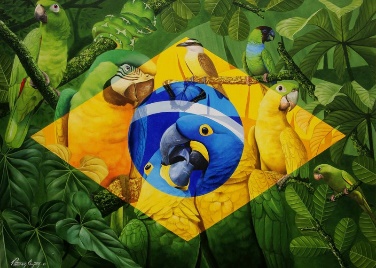 Practise writing your numbers up to 20.Make up a carnival dance to show your friends and/ or family.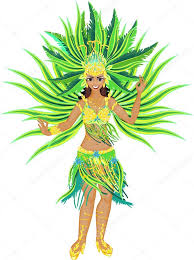 Create your own carnival outfit using old clothes, unwanted fabrics and other fabulous decorations such as feathers or sequences.An idea of your own!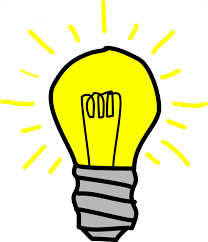 Watch the film “Rio!” and retell the story to your family and/ or friends. Can you have a go at making a mini-book about the film?Find some Brazilian recipes online and try and make them with your family.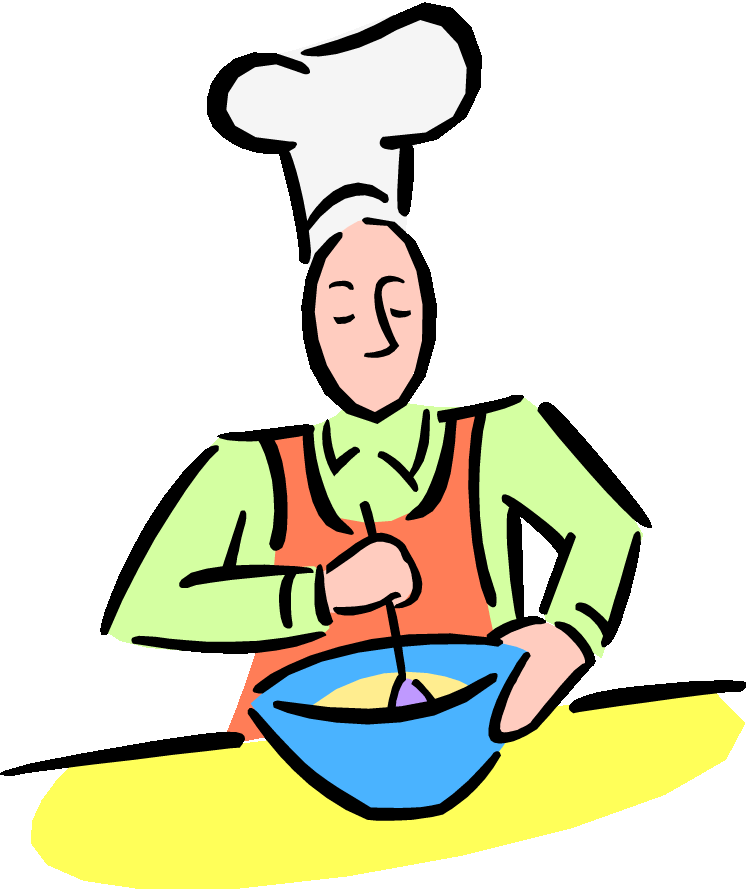 Design and create your own carnival float- perhaps on a shoe box. What characters, animals and decorations would you choose?Find out about some famous Brazilian sports stars.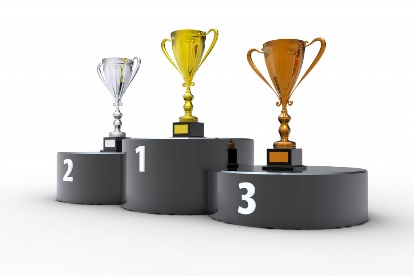 